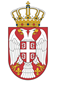 REPUBLIKA SRBIJA NARODNA SKUPŠTINAOdbor za spoljne poslove06 Broj: 06-2/92-203. mart 2020. godineB e o g r a dNa osnovu člana 70. stav 1. alineja prva Poslovnika Narodne skupštineS A Z I V A M                                        96. SEDNICU ODBORA ZA SPOLjNE POSLOVEZA  SREDU, 4.  MART 2020. GODINE,SA POČETKOM U 9,30 ČASOVA	Za ovu sednicu predlažem sledećiD n e v n i   r e dInicijative za posete  Poziv za prisustvovanje svečanoj sednici Skupštini opštine Srebrenica povodom obeležavanja 11. marta – Dana opštine Srebrenica, 11. marta 2020. godine, Srebrenica, BiH;Poziv za učešće u poseti  Interparlamentarne skupštine pravoslavlja Narodnoj skupštini Republike Srpske, Banjaluka, Bih, od 16. do 18. marta 2020. godine. Redovne aktivnosti stalnih delegacija2.1. Učešće stalne delegacije NS RS  u Parlamentarnoj skupštini Procesa saradnje u Jugoistočnoj Evropi(PS PS JIE) na  sastanku Generalnog odbora za pravdu, unutrašnje poslove i bezbednosnu saradnju Parlamentarne skupštine Procesa saradnje u Jugoistočnoj Evropi, koji će se održati u Gaziantepu, Republika Turska, od 29. do 30. marta 2020. godine;2.2. Učešće stalne delegacije NS RS  u Parlamentarnoj skupštini Frankofonije na Konferenciji predsednika regionalne skupštine za Evropu, Monako, od 5. do 7. aprila 2020. godine;2.3. Učešće stalne delegacije NS RS u Parlamentarnoj skupštini OEBS na Četvrtoj međunarodnoj konferenciji Grupe za podršku putu svile PS OEBS, Istanbul, Turska, od 8. do 10. aprila 2020. godine.       3.   Razno Sednica će se održati u Domu Narodne skupštine, Trg Nikole Pašića 13, sala 4.             Mole se članovi Odbora da u slučaju sprečenosti da prisustvuju sednici Odbora, o tome obaveste svoje zamenike u Odboru.     PREDSEDNIK ODBORA      Prof. dr Žarko Obradović